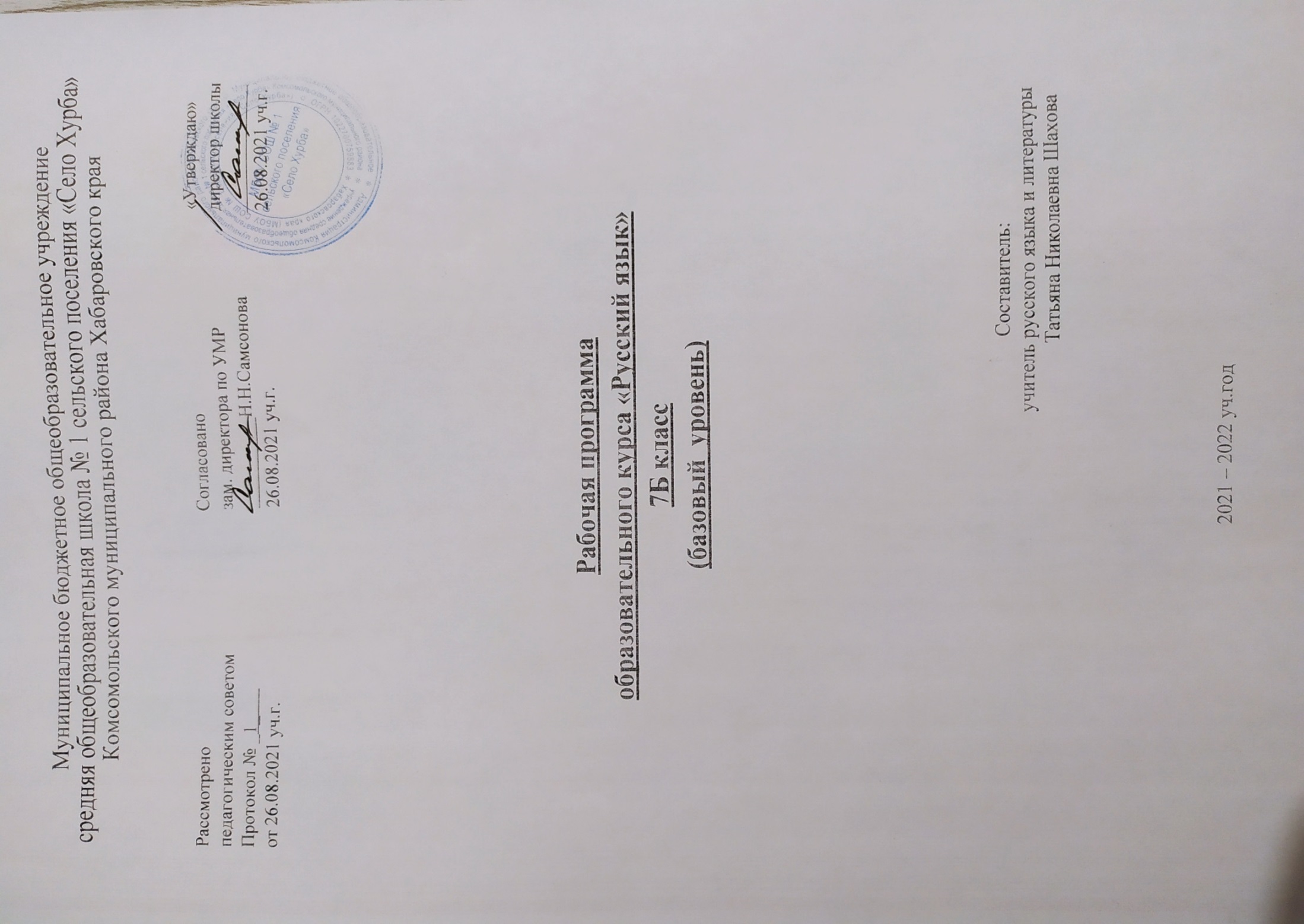 Пояснительная записка к рабочей программе по русскому языку       Рабочая программа по русскому на базовом уровне для 7 б класса разработана:с учетом требований Федерального Государственного образовательного стандарта основного общего образования (Приказ Минобрнауки России от 17.12.2010 N 1897 (с изменениями и дополнениями))на основе Положения о рабочей программе в МБОУ СОШ №1 с.п. «Село Хурба»на основе УМК по русскому языку под редакцией М.М. Разумовской, С.И. Львовой, В.И. Капинос – М., 2018Нормативные документы, обеспечивающие реализацию программы:Федеральный закон «Об образовании в Российской Федерации» № 273-ФЗ от 29.12.2012г. в редакции от 06.02.2020 годаФедерального государственного образовательного стандарта основного общего образования, утвержденного приказом Министерства образования и науки Российской Федерации от 17.12.2010 № 1897 (с изменениями и дополнениями);          Примерной программы по учебному предмету «Русский язык» - М.М. Разумовская, - М., «Дрофа», 2018г.          Данная программа соответствует учебнику Русский язык. 7 класс. Учебник / М.М. Разумовская, С.И. Львова, В.И. Капинос и др.; под ред.          М.М.     Разумовской,           П.А.    Леканта.- 7-е изд., стереотип.- М.: Дрофа, 2019,с изменениями:по программе М.М. Разумовской 2018 года в учебный курс 7 класса  включены темы             «Причастие» и «Деепричастие», тема «Наречие» -в программе 6 класса.Место учебного предмета в учебном планеНа изучение русского языка в 7 классе – 136 часов (4 часа в неделю, 34 недели).В системе школьного образования учебный предмет «Русский язык» занимает особое место: является не только объектом изучения, но и средством обучения. Как средство познания действительности русский язык обеспечивает развитие интеллектуальных и творческих способностей ребенка, развивает его абстрактное мышление, память и воображение, формирует навыки самостоятельной учебной деятельности, самообразова- ния и самореализации личности. Будучи формой хранения и усвоения различных знаний, русский язык неразрывно связан со всеми школьными предметами и влияет на качество усвоения всех других школьных предметов, а в перспективе способствует овладению будущей профессией.Содержание обучения русскому языку отобрано и структурировано на основе компетентностного подхода. В соответствии с этим в V– IX классах формируются и развиваются коммуникативная, языковая, лингвистическая (языковедческая) и культуроведческая компетенции.Коммуникативнаякомпетенция – овладение всеми видами речевой деятельности и основами культуры устной и письменной речи, базовы- ми умениями и навыками использования языка в жизненно важных для данного возраста сферах и ситуациях общения.Языковая и лингвистическая (языковедческая) компетенции – освоение необходимых знаний о языке как знаковой системе и обществен- ном явлении, его устройстве, развитии и функционировании; овладение основными нормами русского литературного языка; обогащение словар- ного запаса и грамматического строя речи обучающихся; формирование способности к анализу и оценке языковых явлений и фактов, необходи- мых знаний о лингвистике как науке и ученых-русистах; умение пользоваться различными лингвистическими словарями.Культуроведческая компетенция – осознание языка как формы выражения национальной культуры, взаимосвязи языка и истории народа, национально-культурной специфики русского языка, владение нормами русского речевого этикета, культурой межнационального общения.Курс русского языка для основной школы направлен на совершенствование речевой деятельности обучающихся на основе овладения зна- ниями об устройстве русского языка и особенностях его употребления в разных условиях общения, на базе усвоения основных норм русского ли- тературного языка, речевого этикета. Учитывая то, что сегодня обучение русскому языку происходит в сложных условиях, когда снижается общая культура населения, расшатываются нормы литературного языка, в программе усилен аспект культуры речи. Содержание обучения ориентирова- но на развитие личности ученика, воспитание культурного человека, владеющего нормами литературного языка, способного свободно выражать свои мысли и чувства в устной и письменной форме, соблюдать этические нормы общения.Курс русского языка направлен на достижение следующих целей, обеспечивающих реализацию личностно-ориентированного, когнитивно- коммуникативного,деятельностного подходов к обучению родному языку:воспитание гражданственности и патриотизма, сознательного отношения к языку как явлению культуры, основному средству общения и полу- чения знаний в разных сферах человеческой деятельности;воспитание интереса и любви к русскому языку;совершенствование речемыслительной деятельности, коммуникативных умений и навыков, обеспечивающих свободное владение русским ли- тературным языком в разных сферах и ситуациях его использования;обогащение словарного запаса и грамматического строя речи обучающихся;развитие готовности и способности к речевому взаимодействию и взаимопониманию, потребности к речевому самосовершенствованию;освоение знаний о русском языке, его устройстве и функционировании в различных сферах и ситуациях общения; о стилистических ресурсах русского языка; об основных нормах русского литературного языка; о русском речевом этикете;формирование умений опознавать, анализировать, классифицировать языковые факты, оценивать их с точки зрения нормативности, соответст- вия ситуации и сфере общения; умений работать с текстом, осуществлять информационный поиск, извлекать и преобразовывать необходимую информацию.Основные цели и задачи обучениявоспитание духовно богатой, нравственно ориентированной личности с развитым чувством самосознания и общероссийского гражданско- го сознания, человека, любящего Родину, знающего и уважающего родной язык, сознательно относящегося к нему как явлению культуры, осмысляющего родной язык как основное средство общения, средство получения знаний в разных сферах человеческой деятельности, средство освоения морально-этических норм, принятых в обществе;овладение системой знаний, языковыми и речевыми умениями и навыками, развитие готовности и способности к речевому взаимодейст- вию и взаимопониманию, потребности в речевом самосовершенствовании, а также важнейшими общеучебными умениями и универсаль- ными учебными действиями; формирование навыков самостоятельной учебной деятельности, самообразования;приобретение знаний об устройстве языковой системы и закономерностях её функционирования, развитие способности опознавать, анали- зировать, сопоставлять, классифицировать и оценивать языковые факты, обогащение активного и потенциального словарного запаса, рас- ширение объёма используемых в речи грамматических средств, совершенствование орфографической и пунктуационной грамотности, раз- витие умения стилистически корректного использования лексики и фразеологии русского языка;развитие интеллектуальных и творческих способностей обучающихся, их речевой культуры, овладение правилами использованиями языка в разных ситуациях общения, нормами речевого этикета, воспитание стремления к речевому самосовершенствованию, осознание эстетиче- ской ценности родного языка;совершенствование коммуникативных способностей, формирование готовности к сотрудничеству, созидательной деятельности, умений вести диалог, искать и находить содержательные компромиссы.Общая характеристика программыПрограмма построена с учётом принципов системности, научности и доступности, а также преемственности и перспективности между различны- ми разделами курса. Уроки спланированы с учётом знаний и навыков по предмету, которые сформированы у школьников в процессе реализации принципов развивающего обучения. Соблюдая преемственность с начальной школой, предусматривается обучение русскому языку в 7 классе на высоком, но доступном уровне трудности, быстрым темпом, отводя ведущую роль теоретическим знаниям. На первый план вдвигается раскрытие и использование познавательных возможностей учащихся как средства их развития и как основы для овладения учебным материалом.Для пробуждения познавательной активности и сознательности уч-ся в уроки включены сведения из истории русского языка, прослеживаются процессы формирования языковых явлений, их взаимосвязь. В программе предусмотрены вводные уроки, раскрывающие роль и значение русско- го языка в нашей стране и за её пределами. Программа предусматривает прочное усвоение материала, для чего значительное место в ней отводит- ся повторению. В 7 классе необходимо уделять внимание преемственности между начальным и средним звеном обучения. Решению этого вопроса посвящён раздел «Повторение изученного в 5-6 классах».Разделы учебника «Русский язык. 7 класс» содержат значительное количество упражнений разного уровня сложности, к которым прилагаются интересные, разнообразные задания, активизирующие мыслительную деятельность учащихся. При изучении разделов решаются и другие задачи: речевого развития учащихся, формирования общеучебных умений (слушать, выделять главное, работать с книгой, планировать последователь- ность действий, контролировать и др.).В программе также специально выделены часы на развитие связной речи. Темы по развитию речи – речеведческие понятия и виды работы над текстом – пропорционально распределяются между грамматическим материалом. Это обеспечивает равномерность обучения речи, условия его организации.Результаты изучения предмета «Русский язык»Личностные результаты:понимание русского языка как одной из основных национально-культурных ценностей русского народа, определяющей роли родного языка в развитии интеллектуальных, творческих способностей и моральных качеств личности, его значения в процессе получения школьного образова- ния;осознание эстетической ценности русского языка; уважительное отношение к родному языку, гордость за него; потребность сохранить чистоту русского языка как явления национальной культуры; стремление к речевому самосовершенствованию;достаточный объем словарного запаса и усвоенных грамматических средств для свободного выражения мыслей и чувств в процессе речевого общения; способность к самооценке на основе наблюдения за собственной речью.Метапредметные результаты:владение всеми видами речевой деятельности:адекватное понимание информации устного и письменного сообщения; владение разными видами чтения текстов разных стилей и жанров;адекватное восприятие на слух текстов разных стилей и жанров; владение разными видами аудирования;способность извлекать информацию из различных источников, включая средства массовой информации, компакт-диски учебного назначения, ресурсы Интернета; умение свободно пользоваться словарями различных типов, справочной литературой; овладение приемами отбора и система- тизации материала на определенную тему; умение вести самостоятельный поиск инф-ции, её анализ и отбор;умение сопоставлять речевые высказывания с точки зрения их содержания, стилистических особенностей и использованных языковых средств;способность определять цели предстоящей учебной деятельности (индивидуальной и коллективной), последовательность действий, а также оце- нивать достигнутые результаты и адекватно формулировать их в устной и письменной форме;умение воспроизводить прослушанный или прочитанный текст с разной степенью свернутости; умение создавать устные и письменные тексты разных типов, стилей речи и жанров с учетом замысла, адресата и ситуации общения; способность свободно, правильно излагать свои мысли в устной и письменной форме; владение различными видами монолога и диалога;соблюдение в практике речевого общения основных орфоэпических, лексических, грамматических, стилистических норм современного русского литературного языка; соблюдение основных правил орфографии и пунктуации в процессе письменного общения; способность участвовать в рече- вом общении, соблюдая нормы речевого этикета;способность оценивать свою речь с точки зрения ее содержания, языкового оформления; умение находить грамматические и речевые ошибки, недочеты, исправлять их; совершенствовать и редактировать собственные тексты; умение выступать перед аудиторией сверстников с небольшими сообщениями, докладами;применение приобретенных знаний, умений и навыков в повседневной жизни; способность использовать родной язык как средство получения знаний по другим учебным предметам; применение полученных знаний, умений и навыков анализа языковых явлений на межпредметном уровне (на уроках иностранного языка, литературы и др.);коммуникативно целесообразное взаимодействие с окружающими людьми в процессе речевого общения, совместного выполнения какой-либо задачи, участия в спорах, обсуждениях; овладение национально-культурными нормами речевого поведения в различных ситуациях формального и неформального межличностного и межкультурного общения.Предметные результаты:представление об основных функциях языка, о роли русского языка как национального языка русского народа, как государственного языка РФ и языка межнационального общения, о связи языка и культуры народа, о роли родного языка в жизни человека и общества;понимание места родного языка в системе гуманитарных наук и его роли в образовании в целом;усвоение основ научных знаний о родном языке; понимание взаимосвязи его уровней и единиц;освоение базовых понятий лингвистики: лингвистика и ее основные разделы; язык и речь, речевое общение, речь устная и письменная; моно- лог, диалог и их виды; ситуация речевого общения; разговорная речь, научный, публицистический, официально-деловой стили, язык худ.лит-ры; жанры научного, публицистического, официально-делового стилей и разговорной речи; функционально-смысловые типы речи; текст, типы тек- ста; основные единицы языка, их признаки и особенности употребления в речи;овладение основными стилистическими ресурсами лексики и фразеологии русского языка, основными нормами русского литературного языка, нормами речевого этикета; использование их в своей речевой практике при создании устных и письменных высказываний;опознавание и анализ основных единиц языка, грам. категорий языка, уместное употребление языковых единиц адекватно ситуации речевого общения;проведение различных видов анализа слова, синтаксического анализа словосочетания и применения, многоаспектного анализа текста с точки зрения его основных признаков и структуры, принадлежности к определенным функциональным разновидностям языка, особенностей языкового оформления, использования выразительных средств языка;понимание коммуникативно-эстетических возможностей лексической и грамматической синонимии и использование их в собственной речевой практике;осознание эстет.функции родного языка, способность оценивать эстетическую сторону речевого высказывания при анализе текстов худ. лите- ратуры.Основными формами и видами контроля знаний, умений и навыков являются: входной контроль в начале, в середине и в конце учебного года; текущий – в форме устного, фронтального опроса, контрольных, словарных диктантов, предупредительных, объяснительных, выборочных, гра-фических, творческих, свободных («Проверяю себя») работ, диктантов с грамматическими заданиями, тестов, проверочных работ, комплексного анализа текстов; итоговый – итоговый контрольный диктант, словарный диктант, комплексный анализ текста.Содержание учебного предметаО ЯЗЫКЕ. Русский язык как развивающееся явление. Формы функционирования современного русского языка.РЕЧЬ. Повторение изученного о тексте, стилях и типах речи; расширение представления о языковых средствах, характерных для разных типов и стилей речи. Т е к с т. Прямой и обратный (экспрессивный) порядок слов в предложениях текста; средства связи предложений — наречия и предлож-но-падежные сочетания со значением места и времени, союзы и, да, а, но, же. С т и л и р е ч и: публицистический стиль (сфера употребления, за- дача речи, характерные языковые средства). Характерные композиционные формы: заметка в газету, рекламное сообщение. Т и п ы р е ч и: строе- ние типового фрагмента текста с описанием состояния человека, рассуждения-размышления.ЯЗЫК. ПРАВОПИСАНИЕ. КУЛЬТУРА РЕЧЬЗакрепление и углубление изученного в 6 классе. Звуковая сторона речи: звуки речи, словесное и логическое ударение, интонация. Словообра- зование знаменательных частей речи. Правописание: орфография и пунктуация. Лексическая система языка. Грамматика: морфология и синтак- сис. Глагол, его спрягаемые формы. Правописание личных окончаний глагола. Причастие и деепричастие. Правописание суффиксов глагола и причастия. Не с глаголами, причастиями, деепричастиями. Выдающиеся лингвисты: Д. Н. Ушаков.МОРФОЛОГИЯ. ОРФОГРАФИЯ        Причастие и деепричастие       Причастие       Что такое причастие.      Причастный оборот.      Контрольная работа. КД и его анализ.      Образование причастий. Действительные и страдательные причастия.      Полные и краткие причастия      Синтаксическая роль полных и кратких причастий.      Морфологический разбор причастий ( закрепление)      Контрольная работа  по теме «Причастие» и её анализ     Буквы Н и НН в причастиях.    Слитное и дефисное написание НЕ с причастиями.     Типы речи. Рассуждение (… ч) К. соч.      Деепричастие     Деепричастный оборот.    НЕ с деепричастиями    Образование деепричастий. Деепричастия совершенного и несовершенного вида.     Контрольная работа. КД и его анализ.    Употребление деепричастий в речи.    Произношение деепричастий.Правописание деепричастий. Повторение.Повторение изученного по темам «Причастие» и «Деепричастие».Контрольная работа (по темам «Причастие» и «Деепричастие») и её анализ.Типы речи. Описание состояния человека(… ч) К. соч.СЛУЖЕБНЫЕ ЧАСТИ РЕЧИПредлог. Общее понятие о предлогах. Разряды предлогов: простые, сложные и составные; непроизводные и производные. Правописание предло- гов. Культура речи. Правильное употребление предлогов в составе словосочетаний (отзыв о книге, рецензия на книгу и т. д.), существительных с предлогами благодаря, согласно, вопреки. Правильное произношение предлогов.Союз. Общее понятие о союзе. Разряды союзов: сочинительные и подчинительные. Употребление союзов в простом и сложном предложениях. Правописание союзов типа зато, чтобы, также, тоже, соотносимых с формами других частей речи. Союзы как средство связи членов предложения и средство связи предложений. Культура речи. Правильное произношение союзов.Частица. Общее понятие о частице. Разряды частиц: формообразующие и модальные (отрицательные, вопросительные, выделительные, усили- тельные и др.). Правописание частиц не и ни с различными частями речи и в составе предложения. Культура речи. Употребление частиц в соот- ветствии со смыслом высказывания и стилем речи. Правильное произношение частиц. Наблюдение за использованием частиц как средством вы- разительности речи.Междометия и звукоподражательные слова Общее понятие о междометиях и звукоподражательных словах. Междометия, обслуживающиесферу эмоций, сферу волеизъявления, сферу речевого этикета. Правописание междометий и звукоподражаний. Знаки препинания в предложениях с междометиями. Культура речи. Правильное произношение и употребление междометий и звукоподражательных слов.Трудные случаи разграничения языковых явлений. Семантико-грамматический анализ внешне сходных явлений языка: по прежнему — по- прежнему, ввиду — в виду, стекло (гл.) — стекло (сущ.), что (мест.) — что (союз), обежать — обижать и т. п. Выдающиеся лингвис-ты:Г.О.Винокур.Система оцениванияВ конце изучения каждой темы предусматриваются зачетные уроки, тестирование, творческие и контрольные работы.Форма промежуточной аттестацииИтоговая работа в форме диктанта с грамматическим заданием.Методы и формы контроляКомплексный анализ текстаОсложненное списываниеТестСоставление сложного плана и простого плана к текстуИзложение текста (подробное, сжатое, выборочное)Составление текста определенного стиля и типа речиСочинениеСоставление рассказа по сюжетным картинкам с включением части готового текстаРедактирование текстаРабота с деформированным текстомВ сфере развития познавательных универсальных учебных действий приоритетное внимание уделяется:практическому освоению обучающимисяоснов проектно-исследовательской деятельности;развитию стратегий смыслового чтения и работе с информацией;практическому освоению методов познания, используемых в различных областях знания и сферах культуры, соответствующего им инст- рументария и понятийного аппарата, регулярному обращению в учебном процессе к использованию общеучебных умений, знаково- символических средств, широкого спектра логических действий и операций.Обучающиеся усовершенствуют приобретённые навыки работы с информацией и пополнят их. Они смогут работать с текстами, преобра- зовывать и интерпретировать содержащуюся в них информацию, в том числе:систематизировать, сопоставлять, анализировать, обобщать и интерпретировать информацию, содержащуюся в готовых информационных объектах;выделять главную и избыточную информацию, выполнять смысловое свёртывание выделенных фактов, мыслей; представлять информа- цию в сжатой словесной форме (в виде плана или тезисов) и в наглядно-символической форме (в виде таблиц, графических схем и диаграмм, карт понятий – концептуальных диаграмм, опорных конспектов);заполнять и дополнять таблицы, схемы, диаграммы, тексты.Обучающиеся усовершенствуют навык поиска информации в компьютерных и некомпьютерных источниках информации, приобретут навык формулирования запросов и опыт использования поисковых машин. Они научатся осуществлять поиск информации в Интернете, школьном ин- формационном пространстве, базах данных и на персональном компьютере с использованием поисковых сервисов, строить поисковые запросы в зависимости от цели запроса и анализировать результаты поиска.Обучающиеся приобретут потребность поиска дополнительной информации для решения учебных задач и самостоятельной познавательной деятельности; освоят эффективные приёмы поиска, организации и хранения информации на персональном компьютере, в информационной среде учреждения и в Интернете; приобретут первичные навыки формирования и организации собственного информационного пространства.Они усовершенствуют умение передавать информацию в устной форме, сопровождаемой аудиовизуальной поддержкой, и в письменной форме гипермедиа (т. е. сочетания текста, изображения, звука, ссылок между разными информационными компонентами).Обучающиеся смогут использовать информацию для установления причинно-следственных связей и зависимостей, объяснений и доказа- тельств фактов в различных учебных и практических ситуациях, ситуациях моделирования и проектирования.Выпускники получат возможность научиться строить умозаключения и принимать решения на основе самостоятельно полученной инфор- мации, а также освоить опыт критического отношения к получаемой информации на основе её сопоставления с информацией из других источни- ков и с имеющимся жизненным опытом.Критерии оцениванияОценка устных ответов обучающихсяУстный опрос является одним из основных способов учёта знаний обучающихся по русскому языку. Развёрнутый ответ ученика должен представлять собой связное, логически последовательное сообщение на заданную тему, показывать его умение применять определения, правила в конкретных случаях.При оценке ответа ученика надо руководствоваться следующими критериями, учитывать:полноту и правильность ответа;степень осознанности, понимания изученного;языковое оформление ответа.Отметка «5» ставится, если ученик: 1) полно излагает изученный материал, даёт правильное определенное языковых понятий;2) обнаруживает понимание материала, может обосновать свои суждения, применить знания на практике, привести необходимые примеры не только по учебнику, но и самостоятельно составленные; 3) излагает материал последовательно и правильно с точки зрения норм литературного языка.Отметка «4» ставится, если ученик даёт ответ, удовлетворяющий тем же требованиям, что и для отметки «5», но допускает 1–-2 ошибки, которые сам же исправляет, и 1–2 недочёта в последовательности и языковом оформлении излагаемого.Отметка «3» ставится, если ученик обнаруживает знание и понимание основных положений данной темы, но: 1) излагает материал неполно и допускает неточности в определении понятий или формулировке правил; 2) не умеет достаточно глубоко и доказательно обосновать свои суж- дения и привести свои примеры; 3) излагает материал непоследовательно и допускает ошибки в языковом оформлении излагаемого.Отметка «2» ставится, если ученик обнаруживает незнание большей части соответствующего раздела изучаемого материала, допускает ошибки в формулировке определений и правил, искажающие их смысл, беспорядочно и неуверенно излагает материал. Оценка «2» отмечает та- кие недостатки в подготовке ученика, которые являются серьёзным препятствием к успешному овладению последующим материалом.Отметка («5», «4», «3») может ставиться не только за единовременный ответ (когда на проверку подготовки ученика отводится определен- ное время), но и за рассредоточенный во времени, т.е. за сумму ответов, данных учеником на протяжении урока (выводится поурочный балл), при условии, если в процессе урока не только заслушивались ответы обучающегося, но и осуществлялась проверка его умения применять знания на практике.Оценка диктантовДиктант – одна из основных форм проверки орфографической и пунктуационной грамотности.Для диктантов целесообразно использовать связные тексты, которые должны отвечать нормам современного литературного языка, быть дос- тупными по содержанию обучаающимся данного класса.Объём диктанта устанавливается: для 5 класса – 90–100 слов, для 6 класса –100-–110 слов, для 7 – 110-–120, для 8 –120–150, для 9 класса – 150–170 слов (при подсчёте слов учитываются как самостоятельные, так и служебные слова).Контрольныйсловарныйдиктант проверяет усвоение слов с непроверяемыми и труднопроверяемыми орфограммами. Он может состоять из следующего количества слов: для 5 класса – 15–20, для 6 класса–20–25, для 7 класса – 25–30, для 8 класса – 30–35, для 9 класса– 35–40.Диктант, имеющий целью проверку подготовки обучающихся по определенной теме, должен включать основные орфограммы или пункто- граммы этой темы, а также обеспечивать выявление прочности ранее приобретенных навыков.Итоговыедиктанты, проводимые в конце четверти и года, проверяют подготовку обучающихся, как правило, по всем изученным темам.Для контрольныхдиктантов следует подбирать такие тексты, в которых изучаемые в данной теме орфограммы и пунктограммы были бы представлены 2–3 случаями. Из изученных ранее орфограмм и пунктограмм включаются основные, они должны быть представлены 1–3 случаями. В целом количество проверяемых орфограмм и пунктограмм не должно превышать в 5 классе– 12 различных орфограмм и 2–3 пунктограмм, в 6 классе – 16 различных орфограмм и 3–4 пунктограмм, в 7 классе –20 различных орфограмм и 4–5 пунктограмм, в 8 классе– 24 различных ор- фограмм и 10 пунктограмм, в 9 классе – 24 различных орфограмм и 15 пунктограмм.В текст контрольных диктантов могут включаться только те вновь изученные орфограммы, которые в достаточной мере закреплялись (не менее чем на двух–трёх предыдущих уроках).В диктантах должно быть: в 5 классе – не более 5 слов, в 6–7 классах– не более 7 слов, в 8–9 классах– не более 10 различных слов с непро- веряемыми и труднопроверяемыми написаниями, правописанию которых ученики специально обучались.До конца первой четверти (а в 5 классе –до конца первого полугодия) сохраняется объём текста, рекомендованный для предыдущего класса.При оценке диктанта исправляются, но не учитываются орфографические и пунктуационные ошибки:в переносе слов;на правила, которые не включены в школьную программу;на еще не изученные правила;в словах с непроверяемыми написаниями, над которыми не проводилась специальная работа;в передаче авторской пунктуации.Исправляются, но не учитываются описки, неправильные написания, искажающие звуковой облик слова, например: «рапотает» (вместорабо- тает), «дулпо» (вместо дупло), «мемля» (вместо земля).При оценке диктантов важно также учитывать характер ошибки. Среди ошибок следует выделять негрубые, т.е. не имеющие существенного значения для характеристики грамотности. При подсчёте ошибок две негрубые считаются за одну. К негрубым относятся ошибки:в исключениях из правил;в написании большой буквы в составных собственных наименованиях;в случаях слитного и раздельного написания приставок в наречиях, образованных от существительных с предлогами, правописание кото- рых не регулируется правилами;в случаях слитного и раздельного написания не с прилагательными и причастиями, выступающими в роли сказуемого;в написанииы и и после приставок;в случаях трудного различия не и ни (Куда он только не обращался! Куда он ни обращался, никто не мог дать ему ответ. Никто иной не...; не кто иной, как; ничто иное не, не что иное,как и др.);в собственных именах нерусского происхождения;в случаях, когда вместо одного знака препинания поставлен другой;в пропуске одного из сочетающихся знаков препинания или в нарушении их последовательности. Необходимо учитывать также повторяемость и однотипность ошибок.Если ошибка повторяется в одном и том же слове или в корне однокоренных слов, то она считается за одну ошибку.Однотипными считаются ошибкина одно правило, если условия выбора правильного написания заключены в грамматических (в армии, в роще; колют, борются) и фонетических (пирожок, сверчок) особенностях данного слова.Не считаются однотипными ошибки на такое правило, в котором для выяснения правильного написания одного слова требуется подобрать другое (однокоренное) слово или его форму (вода – воды, плоты – плот, грустный – грустить, резкий – резок).Первые три однотипные ошибки считаются за одну, каждая следующая подобная ошибка учитывается как самостоятельная. Примечание. Если в одном слове с непроверяемыми орфограммами допущены 2 ошибки и более, то все они считаются за одну ошибку. Диктант оценивается одной отметкой.Отметка «5» выставляется за безошибочную работу, а также при наличии в ней 1 негрубой орфографической, 1 негрубой пунктуационной или 1 негрубой грамматической ошибки.Отметка «4» выставляется при наличии в диктанте 2 орфографических и 2 пунктуационных, или 1 орфографической и 3 пунктуационных ошибок, или 4 пунктуационных при отсутствии орфографических ошибок. Отметка «4» может выставляться при трёх орфографических ошибках, если среди них есть однотипные. Также допускаются 2 грамматические ошибки.Отметка «3» выставляется за диктант, в котором допущены 4 орфографические и 4 пунктуационные ошибки, или 3 орфографические и 5 пунктуационных ошибок, или 7 пунктуационных ошибок при отсутствии орфографических ошибок. В 5 классе допускается выставление отметки«3» за диктант при 5 орфографических и 4 пунктуационных ошибках. Отметка «3» может быть поставлена также при наличии 6 орфографических и 6 пунктуационных, если среди тех и других имеются однотипные и негрубые ошибки. Допускаетсядо 4 грамматических ошибок.Отметка «2» выставляется за диктант, в котором допущено до 7 орфографических и 7 пунктуационных ошибок, или 6 орфографических и 8 пунктуационных ошибок, 5 орфографических и 9 пунктуационных ошибок, 8 орфографических и 6 пунктуационных ошибок. Кроме это- го,допущено более 4 грамматических ошибок.При большем количестве ошибок диктант оценивается б а л л о м «1».В контрольной работе, состоящей из диктанта и дополнительного (фонетического, лексического, орфографического, грамматического) зада- ния, выставляются две оценки за каждый вид работы.При оценке выполнения дополнительных заданий рекомендуется руководствоваться следующим: Отметка «5» ставится, если ученик выполнил все задания верно.Отметка «4» ставится, если ученик выполнил правильно не менее 3/4 заданий.Отметка «3» ставится за работу, в которой правильно выполнено не менее половины заданий. Отметка «2» ставится за работу, в которой не выполнено более половины заданий.Отметка «1» ставится, если ученик не выполнил ни одного задания.Примечание. Орфографические, пунктуационные и грамматические ошибки, допущенные при выполнении дополнительных заданий, учи- тываются при выведении отметки за диктант.При оценке контрольного с л о в а р н о г о диктанта рекомендуется руководствоваться следующим: Отметка«5»ставится за диктант, в котором нет ошибок.Отметка «4» ставится за диктант, в котором ученик допустил 1–2 ошибки. Отметка «3»ставится за диктант, в котором допущено 3–4 ошибки.Отметка «2» ставится за диктант, в котором допущено до 5 ошибок. При большем количестве ошибок диктант оценивается б а л л о м «1».Обстоятельства, которые необходимо учитывать при проверке и оценке диктантаНеверные написания не считаются ошибками. Они исправляются, но не влияют на снижение оценки. К неверным написаниям относятся:описка (искажение звукобуквенного состава слова: «чапля» вместо цапля);ошибка на правило, не изучаемое в школе;ошибка в переносе слова;ошибка в авторском написании (в том числе и пунктуационная);ошибка в слове с непроверяемым написанием, над которым не проводилась специальная работа.Характер допущенной учеником ошибки (грубая или негрубая).К негрубым орфографическим относятся ошибки:в исключениях из правил;в выборе прописной или строчной буквы в составных собственных наименованиях;в случаях слитного или раздельного написания приставок в наречиях, образованных от существительных с предлогами, правописание которых не регулируется правилами;в случаях раздельного и слитного написания не с прилагательными и причастиями в роли сказуемого;в написании ы и ипосле приставок;в случаях трудного различения не и ни;в собственных именах нерусского происхождения.К негрубым пунктуационным относятся ошибки:в случаях, когда вместо одного знака препинания поставлен другой;в пропуске одного из сочетающихся знаков препинания или в нарушении их последовательности;при применении правил, уточняющих или ограничивающих действие основного правила (пунктуация при общем второстепенном члене или общем вводном слое, на стыке союзов).При подсчете ошибок две негрубые ошибки принимаются за одну грубую; одна негрубая ошибка не позволяет снизить оценку на балл. На полях тетради ставится помета: негруб, или 1/2, т.е. пол-ошибки.Повторяющиеся и однотипные ошибки.Повторяющиеся – это ошибки в одном и том же слове или морфеме, на одно и то же правило (например: выращенный, возраст), а в пунктуа-ции, например, выделение или невыделение причастных оборотов в одинаковой позиции. Такие ошибки замечаются, исправляются, однако три такие ошибки считаются за одну. Однотипные –это ошибки на одно правило, если условия выбора правильного написания заключены в грамма- тических (в армие, в рощи; колятся, борятся) и фонетических (пирожек, сверчек) особенностях данного слова. Первые три однотипных ошибки принято считать за одну, каждая последующая – как самостоятельная. Нельзя считать однотипной ошибкой написание, которое проверяется опорным словом: безударные гласные, сомнительные и непроизносимые согласные, падежные окончания в разных формах и некоторые другие. Если в одном слове с непроверяемыми орфограммами (типа привилегия, интеллигенция) допущены две и более ошибок, то все они считаются за одну3. Оценка сочинений и изложенийСочиненияиизложения– основные формы проверки умения правильно и последовательно излагать мысли, уровня речевой подготовки обу- чающихся.Сочинения и изложения в 5–9 классах проводятся в соответствии с требованиями раздела программы «Развитие навыков связной речи». Примерный объем текста для подробного изложения: в 5 классе– 100–150 слов, в 6 классе–150–200, в 7 классе – 200–250, в 8 классе – 250–350, в 9 классе – 350–-450 слов.Объём текстов итоговых контрольных подробных изложений в 8–9 классах может быть увеличен на 50 слов в связи с тем, что на таких уро- ках не проводится подготовительная работа.С помощью сочинений и изложений проверяются: 1) умение раскрывать тему; 2) умение использовать языковые средства в соответствии со стилем, темой и задачей высказывания; 3) соблюдение языковых норм и правил правописания.Любое сочинение и изложение оценивается двумя отметками: первая ставится за содержание и речевое оформление (соблюдение языковых норм и правил выбора стилистических средств), вторая– за соблюдение орфографических, пунктуационных норм и грамматических ошибок.Обе отметки считаются отметками по русскому языку, за исключением случаев, когда проводится работа, проверяющая знания обучающих- ся по литературе. В этом случае первая отметка (за содержание и речь) считается отметкой по литературе.Содержание сочинения и изложения оценивается по следующим критериям:соответствие работы ученика теме и основной мысли;полнота раскрытия темы;правильность фактического материала;последовательность изложения.При оценке речевого оформления сочинений и изложений учитывается: разнообразие словаря и грамматического строя речи, стилевое един- ство и выразительность речи, число языковых ошибок и стилистических недочетов.Орфографическая и пунктуационная грамотность оценивается по числу допущенных учеником ошибок (см. Нормативы для оценки кон- трольных диктантов).Используемые технологии и формы урока (урок-диалог, урок-беседа, урок-дискуссия,урок-практикум) и предлагаемые разноуровневые задания соответствуют психологическим особенностям, характерными для школьников среднего подросткового возраста, которые стремятся к общению, самопознанию и самовыражению в процессе учебной деятельности, а также индивидуальным особенностям обучающихся7«Б»класса.В качестве домашних заданий использование заданий творческого и исследовательского характера приводит к положительным результатам: повышается интерес к предмету, развивается познавательная активность обучающихся. Задания индивидуального характера позволяют обучаю- щимся проявить свои коммуникативные умения в ответах на вопрос на лингвистические темы.Список литературыДля учителя:Русский язык. 7 класс. Учебник/ М.М. Разумовская. С.И.Львова. В.И.Капинос и др. под ред. М.М. Разумовской. М. Дрофа. 2017.Поурочные разработки по русскому языку к учебнику М.М. Разумовской. М. Просвещение. 2018Русский язык в средней школе. Карточки-задания в помощь учителю.Л.А.Жердева.2015.Итоговая работаю Практикум. 7 класс. Т.Н. Назарова, Е.Н.Скрипка. 2017.Для учеников:Русский язык. 7 класс. Учебник/ М.М. Разумовская. С.И.Львова. В.И.Капинос и др. под ред. М.М. Разумовской. М. Дрофа. 2017.Словари разных типов в соответствии с изучаемой темой.Интернет-портал СПб АППО.руСборник тестовых заданий. Русский язык. Практикум. Реальные тесты. Г.Т. Козлова. 2016Перечень учебно-методических средств обучения, ЭОРЧерногрудова Е.П.Дидактические материалы по русскому языку. 7 класс. К учебнику Баранова М.Т. и др. – М.: Экзамен, 2015 (http://www.alleng.ru/d/rusl/rusl886.htm)Влодавская Е.А.Диктанты по русскому языку. 7 класс. К учебнику М.Т. Баранова, Т.А. Ладыженской, Л.А. Тростенцовой. – М.: Экзамен,2014 (http://www.alleng.ru/d/rusl/rusl465.htm)Никулина	М.Ю.Проверочные	работы	по	русскому	языку.	7	класс.	К	учебнику	М.Т.	Баранова.	–	М.:	Экзамен,	2015 (http://www.alleng.ru/d/rusl/rusl804.htm)Аксенова	Л.А.	Зачётные	работы	по	русскому	языку.	7	класс.	К	учебнику	М.Т.	Баранова	и	др.	–	М.:	Экзамен,	2016 (http://www.alleng.ru/d/rusl/rusl859.htm)Узорова О.В., Нефедова Е.А. Все основные правила русского языка, без знания которых невозможно писать без ошибок. 7 класс. – М.: АСТ, Астрель, 2013 (http://www.alleng.ru/d/rusl/rusl614.htm)Ахременкова Л.А. К пятерке шаг за шагом, или 50 занятий с репетитором. Русский язык 7 класс. – М.: Просвещение. 2006(http://www.alleng.ru/d/rusl/rusl185.htm)Антонова Е.С.Тайна текста. Рабочая тетрадь для развития речи и мышления школьников 7–8 классов. – М.: ООО «Кейс»: ООО «Омега-Л», 2012 (http://www.alleng.ru/d/rusl/rusl616.htm)Цифровые образовательные ресурсы:http://repetitor.1c.ru/ - Серия учебных компьютерных программ '1С: Репетитор' по русскому языку, Контрольно-диагностические системы се- рии 'Репетитор. Тесты по пунктуации, орфографии и др.http://www.gramota.ru/- Все о русском языке на страницах справочно-информационного портала. Словари онлайн. Ответы на вопросы в справочном бюро. Официальные документы, связанные с языковой политикой. Статьи, освещающие актуальные проблемы русистики и лингвистики.http://www.gramma.ru/ - Пишем и говорим правильно: нормы современного русского языка. Помощь школьникам и абитуриентам. Деловые бумаги - правила оформления. Консультации по русскому языку и литературе, ответы на вопросы.http://www.school.edu.ru/ -Российский образовательный порталhttp://www.1september.ru/ru/ - газета «Первое сентября»                                                                                               Учебно-тематическое планированиеГрафик контрольных работК урокам в КТП предусмотрено электронное сопровождение, что обеспечит более эффективную работу на уроках, обеспечит дополнительную помощь учащимся при выполнении домашних заданий.Одной из форм домашнего задания планирую предлагать учащимся выполнять тесты на образовательных порталах: УчиРу, ЯКласс.https://www.yaklass.ru/testworkwww.yaklass.ru/testwork	https://uchi.ru/Учебно-тематическое планирование№ п/пНаименование разделов и темЧасовПо теме+к/р и р/ош+Р/р+Изл.+соч+тест+Стилиречи+Типы речи1.О языке. Введение.1-----22.Язык и речь. Правописание и культура речи. Повторение изученного в 5 – 6 классах(Раздел имеет 6 подтем: а)б)в)г)д)е))а)1+2122.Язык и речь. Правописание и культура речи. Повторение изученного в 5 – 6 классах(Раздел имеет 6 подтем: а)б)в)г)д)е))б)6+1/13122.Язык и речь. Правописание и культура речи. Повторение изученного в 5 – 6 классах(Раздел имеет 6 подтем: а)б)в)г)д)е))г)13+1/122.Язык и речь. Правописание и культура речи. Повторение изученного в 5 – 6 классах(Раздел имеет 6 подтем: а)б)в)г)д)е))д)-2+(зачет)22.Язык и речь. Правописание и культура речи. Повторение изученного в 5 – 6 классах(Раздел имеет 6 подтем: а)б)в)г)д)е))е)2+1/1(дикт.)222.Язык и речь. Правописание и культура речи. Повторение изученного в 5 – 6 классах(Раздел имеет 6 подтем: а)б)в)г)д)е))22.Язык и речь. Правописание и культура речи. Повторение изученного в 5 – 6 классах(Раздел имеет 6 подтем: а)б)в)г)д)е))22.Язык и речь. Правописание и культура речи. Повторение изученного в 5 – 6 классах(Раздел имеет 6 подтем: а)б)в)г)д)е))22.Язык и речь. Правописание и культура речи. Повторение изученного в 5 – 6 классах(Раздел имеет 6 подтем: а)б)в)г)д)е))Морфология.Речь.3.  Причастие17+1/1314. Деепричастие11+4.Причастие и деепричастие(сопоставительный анализ)9+1/11Служебные части речи5. Предлог6+3+1/11/136. Союз13+1/1117. Частица10+1+18.Междометия4+1(соч.)==19. Повторение4+1/1Всего: 136часов100+8+15+2+2+4+1+(4внутри широких тем)№п/пТема№ урокаДатаПримечание1.Контрольная работа по теме « Морфемика,словообразование, лексика, фонетика и орфоэпия».122.Урок развития речи. Обучающее изложение по рассказу Ю.Казакова «Арктур – гончий пёс»153.Контрольный диктант по теме « Слитное и раздельное написание час тиц «не» и «ни» с разными частями речи.314.Зачетная работа по теме «Словарное богатство русского языка»345.Диктант с творческим заданием  по теме «Публицистический стиль»376.Контрольная работа  по морфологии по теме «Причастие».597.Развитие речи.Изложение.648.Контрольная работа по теме«Морфология. Причастие и деепричастие».819.Развитие речи. Сочинение-описание.8410.Проверочная работа по теме «Правописание производных предлогов»9011.Контрольная работа по теме «Предлог»9512Тест по теме «Употреблениесоюзов в простом и сложном предложении»11013Проверочная работа по теме«Пунктуация в простом и слож- ном    предложе-нии».11314.Развитие речи. Сочинение по теме «Человек, который мне нравится».11615.Проверочная работа с грамматическим заданием по теме «Отрицательные частицы НЕ и НИ»12016.Проверочный диктает по теме «Употребление частиц в речи»12417.Тест по теме «Повторение»12518.Тест	по	теме«Служебные части речи».12719.Урок развития речи. Характеристика человека. Сочинение13220Контрольныйдиктант за курс седьмого класса134№№ДатаКол-во часовДатаКол-во часовНаименование раздела и темТип, фор- ма уроковТип, фор- ма уроковВид дея- тельности ученикаПредметные действия (знать, уметь) и метапредметныеУУДЭОРФормы контроля1Введение. Из- меняется ли язык с течением вре- мениВведение. Из- меняется ли язык с течением вре- мениВведение. Из- меняется ли язык с течением вре- мениВвод- ный БеседаКоллектив- ная работаЗнать некоторые особенности развития русского языка; понятия: этимология, изменчивость норм языка.Уметь обобщать знания о языке, полученные в 5–6 классах; опери- ровать терминами при анализе языкового явления; работать с учеб- ной и справочной литературой.Анализ,обобщение.https://resh.ed u.ru/subject/le sson/2651/mai n/УОУрок совер-шенст- вования ЗУНhttps://nsportalУрок совер-шенст- вования ЗУН.ru/shkola/russ2Повторение изученного в 5–6 классах. Урок повторения. Чтомы	знаем	о стилях речиПовторение изученного в 5–6 классах. Урок повторения. Чтомы	знаем	о стилях речиПовторение изученного в 5–6 классах. Урок повторения. Чтомы	знаем	о стилях речиУрок совер-шенст- вования ЗУНПрактиче-ская, само- стоятельнаяЗнать определение литературного языка, формы литературного языка (письменную и устную); стили (научный, официально- деловой, публицистический, разговорный), их признаки, отличия друг от друга; знать жанры, характерные для различных стилей; отличия языка художественной литературы от стилей литературно- го языка.Выделение главного,анализ	ин- формации, отбор	ин-формации на заданнуюkiy- yazyk/library/ 2012/01/09/ur ok-po-teme- stilisticheskiy- razbor-tekstaumk-Урок совер-шенст- вования ЗУНтему.razumovskoy-Урок совер-шенст- вования ЗУНк/рmm3Стили речиСтили речиСтили речиУметь определять принадлежность текста к тому или иному стилю,доказывать принадлежность текста к названному стилю, определять принадлежность жанра к тому или иному стилю.4Урок повторения. Что мы	знаем	о типах речиУрок совер-шенст- вования ЗУНПрактиче-ская, само- стоятельнаяУметь составлять текст из указанных предложений, определять средства связи предложений в тексте; доказывать принадлежность к тексту данной группы предложений; определять тип текста, дока- зывать принадлежность текста к названному типу; делить текст на абзацы; озаглавливать текстЗнать определение текста, название наименьшей части текста, сред- ства связи предложений в тексте, определение абзаца; смысловые типы текстов.Коррекция объёма программного материала с учётом реальных проблемАнализ явле- ния, работа по алгоритму.http://prezenta cii.com/po_rus skomu_yaziku/page/2/Карточки (пунктуа- ционный разбор)5Типы речиУметь составлять текст из указанных предложений, определять средства связи предложений в тексте; доказывать принадлежность к тексту данной группы предложений; определять тип текста, дока- зывать принадлежность текста к названному типу; делить текст на абзацы; озаглавливать текстЗнать определение текста, название наименьшей части текста, сред- ства связи предложений в тексте, определение абзаца; смысловые типы текстов.Коррекция объёма программного материала с учётом реальных проблем6Урок повторения. Фонетика	и орфоэпияУрок совер-шенст- вования ЗУНКоллектив- ная работаЗнать предмет изучения фонетики, на какие группы и подгруппы делятся звуки речи в русском языке; порядок фонетического разбора Уметь подбирать примеры слов с указанными подгруппами гласных и согласных звуков, слов, в которых есть расхождение между про- изношением и написанием; находить примеры использования одних и тех же букв для обозначения разных звуков в указанном тексте; производить фонетический разбор слов.Анализ	язы- ковых фактов (сопоставле- ние с точки зрения соот- ветствия той или иной ло- гическойсхеме).https://resh.edu. ru/subject/lesso n/6926/main/Фонети-ка.	орфогра- фияФонети- ческий разборслова7Фонетический разбор словаПракти- кумЗнать предмет изучения фонетики, на какие группы и подгруппы делятся звуки речи в русском языке; порядок фонетического разбора Уметь подбирать примеры слов с указанными подгруппами гласных и согласных звуков, слов, в которых есть расхождение между про- изношением и написанием; находить примеры использования одних и тех же букв для обозначения разных звуков в указанном тексте; производить фонетический разбор слов.Анализ	язы- ковых фактов (сопоставле- ние с точки зрения соот- ветствия той или иной ло- гическойсхеме).Фонети- ческий разборслова8Орфоэпическиенормы русского языкаПракти- кумУмение правильно произносить звуки и их сочетания.Понимание значения грамотной речи.Фонети- ческий разборслова9Словообразова- ние	самостоя- тельных	частей речиКомби- ниро- ванныйСловообра- зование знамена-тельных изменяемых частей	ре- чи: морфо- логический и неморфо- логический способыобразованияЗнать предмет изучения словообразования, перечень морфем, спо- собы образования слов; знать о связи орфографии со словообразо- ванием; порядок морфемного и словообразовательного разбора.Уметь выполнять морфемный и словообразовательный разбор слов, выделять морфемы, определять способ образования слова.Анализ язы- ковых фак- тов, работа по алгоритму.https://resh.ed u.ru/subject/le sson/1115/Различение приставок Пре и ПРИ10Способы слово- образованияПракти- кумСловообра- зование знамена-тельных изменяемых частей	ре- чи: морфо- логический и неморфо- логический способыобразованияУметь выделять морфемы в указанных словах, группировать слова по способам словообразования, группировать слова по корням, раз- граничивать слова с омонимичными корнями, производить морфем- ный и словообразовательный разбор.Склонение числительных Склонение числительныхМестоимение: разряды местоимений по значению Правописание местоимений, склонение местоименийАнализ язы- ковых фак- тов, работа по алгоритму.https://resh.ed u.ru/subject/le sson/1220/https://resh.ed u.ru/subject/le sson/1250/https://resh.ed u.ru/subject/le sson/1235/СР11Морфемный разбор словаПракти- кумЗнать морфемный состав слова в соответствии с грамматическими категориями. Уметь производить морфемный и словообразователь- ный разбор слова.https://resh.ed u.ru/subject/le sson/3634/mai n/12Контрольная работа по морфемике,словообразован ию, лексике, фонетике и орфоэпии.Обоб- щение и закреп- лениеПрактиче- ская ,самостоя- тельнаяЗнать определения основных изученных в 5–6 классе языковых единиц, речеведческих понятий, орфографических и пунктуацион- ных правил, обосновывать свои ответы.Уметь применять знания на практике, приводя нужные примерыАнализ язы- ковых фак- тов, работа по алгоритму.КР13Анализ	кон- трольной  работыУрокобобще- ния	и система- тизацииЗУНУметь выполнять работу над ошибками.Самоанализ контрольной работы,	вы- явление при- чин ошибок инедочетов.Работанад ошиб- ками14Способы	и средства связи предложений в текстеРазвитие речиЗнать	средства связи предложений в тексте, определение абза- ца;смысловые типы текстов.Уметь составлять текст из указанных предложений, определять средства связи предложений в текстеР/Р Текст. Способы и средства связи предложений. Роль местоиме- ний как средства связиАнализ язы- ковых фак- тов, работа по алгоритму.15Урок развития речи. Контроль- наяработа.	Обу- чающее изложение порассказуЮ.	Казакова«Арктур – гончий пёс»Работать с текстом изложения, понимать разницу между сжатым и развернутым изложением.Обучающее изложениеНаписа- ние изло- жения по алгоритму16Урок развития речи. Написание изложенияУметь писать изложение, выделяя микротемы, производя приемы сжатия17Повторение изученного в 5-6 классах. Орфо- графия и пунк- туацияЗнать порядок орфографического разбора, виды орфограмм, прин- ципы выбора правописания.Уметь выполнять орфографический разбор, выделять морфемы, проверять написание слова.Сопоставле- ние	условий выбора орфо- грамм.Аргумента- ция	собст-венного суж- дения.https://resh.ed u.ru/subject/le sson/6928/mai n/орфограммы в корняхУпражне- ние18Буквы ъ и ь.Разделительные  ъ и ьУрок совер-шенст- вования ЗУНЗнать условия выбора Ь и Ъ знаков. Применять знания на практикеАнализ язы- ковых фак- тов, работа по алгоритму.https://infouro k.ru/videourok i/1711Разделитель- ные знаки https://infouro k.ru/videourok i/1735Презентация учителяТест19Буква ь как пока- затель мягкостиОтличать ь знак как показатель мягкости от разделительного знака. Умение определять характеристику звуков, выбирать вариант обо- значения мягкости, правильно читать, соблюдая орфоэпические нормы.Отслежива- ние соответ- ствия	напи- санного пла- ну, проверка качества	ар-гументации мысли.http://prezenta cii.com/po_rus skomu_yaziku/page/2/Домашнее сочинение20Буквы о-ё после шипящих и цПракти- ческое занятиеПрактиче-ская, само- стоятельнаяИзучение нового правила. Работа с учебником, с презентацией учи- теля, выполнение тренировочных упражнений, предупредительный диктант, создание алгоритма использования правила. Умение поль- зоваться правилом на письме, приводить примеры слов на изучае- мую орфограмму.Алгоритми- зация дейст- вий,	диффе- ренциация изучаемогоявленияhttp://prezenta cii.com/po_rus skomu_yaziku/page/2/Упражне- ния21Обозначение на письме гласных и согласных зву- ковОбоб- щение и закреп- лениеПрактиче-ская, само- стоятельнаяЗнать определения основных изученных в 5–6 классе языковых единиц, речеведческих понятий, орфографических и пунктуацион- ных правил, обосновывать свои ответы.Уметь применять знания на практике, приводя нужные примеры.Презентация учителя22Правописание приставокКон- троль- ный урокЗнакомство с понятием, его ролью с языке. Работа с учебником. Вы- полнение упражнений.Умение выделять приставку в слове. Образование слов с помощью приставкиhttps://resh.edu. ru/subject/lesso n/6927/main/ Морфемы	в слове. Орфо-граммы	в приставках23Орфограммы	в корне словаУрокобобще- ния	и система- тизации ЗУНПрактиче-ская, само- стоятельнаяУметь группировать слова по имеющимся в них орфограммам в корне слова; подбирать примеры с изученными видами орфограмм; правильно писать слова с изученными видами орфограмм; графиче- ски обозначать условия выбора правильных написаний.https://infouro k.ru/videourok i/1702правописание безударных гласныхРаботанад ошиб- ками24Правописание суффиксовУрокобобще- нияЗнать особенности публицистического стиля, его жанры; языковые средства публицистического стиля; виды публичных общественно- политических выступлений и их структуру.Уметь находить тексты, написанные в публицистическом стиле; определять признаки публицистического стиля в указанных тек- стах; уметь составлять устное выступление-обращение в публици- стическом стиле.Ознакоми-тельное		и изучающее чтение	тек- ста.ПрезентацияНаписать заметки (жанры: заметка, статья,репортаж)25Правописание суффиксовУрокобобще- нияОбразование новых слов с помощью суффикса. Выделение суффик- са в слове. Анализ языкового явления, дифференциация понятийhttps://resh.ed u.ru/subject/le sson/1940/mai n/н и нн в суф- фиксах26Правописание окончанийУрокобобще- нияУзнавать существительные разных склонений, определять падеж,правильно писать падежные окончания существительных и прила- гатедьных.https://resh.edu.ru/subject/le sson/7628/mai27Правописание окончанийУрокобобще- нияУзнавать изучаемое явление, приводить примеры, правильно писать падежные окончания причастий. Личные окончания глаголов.n/ Личныеокончания глаголов https://resh.ed u.ru/subject/le sson/6929/mai n/28Слитно- дефисно-раздельные на- писанияЗнать правило раздельного и дефисного написания частиц НЕ с разными частями речи.Уметь применять правило раздельного написания частицАнализ		язы- ковых фактов (сопоставле- ние их с точ- ки	зрения соответствия той или иной логическойсхеме)http://prezenta cii.com/po_rus skomu_yaziku/page/2/29Слитное и раз- дельное написа- ние не с разными частями речиПрименять на письме навыки и умения в написании орфограмм слитного, раздельного или дефисного написания слов.Уметь применять правило на практике.Сопоставле- ние,	диффе- ренциацияявлений.https://resh.ed u.ru/subject/le sson/2273/mai n/ https://resh.ed u.ru/subject/lesson/2640/mai n/30Не и ни в отри- цательных ме- стоименияхЗнать условия выбора написания букв И и Е в отрицательных ме- стоимениях. Уметь использовать свои знания при выполнении учебных заданийАнализ явле- ния, работа по алгоритму.Упражне- ния31-32Контрольныйдиктант. Слит- ное и раздельное написание час- тиц Не и Ни с разными частямиречи.Анализ диктанта и работа над ошибками.Практиче-ская, само- стоятельнаяЗнать теоретический материал, изученный на предыдущих уроках Уметь писать текст под диктовку и выполнять грамматическое за- дание к немуАнализ явле- ния, работа по алгоритму.Карточка33Словар- ное богатство русского языкаУрокобобще- ния	и система- тизации ЗУНЗнать понятия лексическое значение слова, прямое и переносное значение, синонимы, антонимы.Уметь определять лексическое значение слова в контексте; пользо- ваться толковым словарем; подбирать примеры на все изученные лексические понятия.Анализ явле- ния, работа по алгоритму.http://prezenta cii.com/po_rus skomu_yaziku/page/2/Подгото- вить кар- точку- зачет«Прича- стный оборот»34Словар- ное богатство русского языкаРазвитие    речиУметь определять, к какому лексическому пласту относится то или иное слово, находить в тексте нужную лексикуСозданиеречевого вы- сказывания. Самим	со- ставлятьтекст с ис- пользованием того или ино- го лексиче- ского пластаПрезента- ция	"Сло- варное бо- гатство русскогоязыка"		с практиче- скими	за- даниямиЗачетная работа35Грамматика: морфология	и синтаксис.Урокобобще- ния	и система- тизации ЗУНЗнать предмет изучения морфологии, перечень самостоятельных и служебных частей речи.Уметь группировать части речи, определять вид, спряжение глаго- ла, образовывать указанные формы глагола, производить морфоло- гический разбор изученных частей речи.Формирова- ние	умений подбиратьаргументы, анализиро-вать,	сопос- тавлять.https://resh.edu. ru/subject/lesso n/1080/36Синтаксис про- стого и сложного предложенийОбоб- щение и закреп- лениеПрактикумЗнать предмет изучения синтаксиса; отличия словосочетания от предложения, простого предложения от сложного, главных членов предложения от второстепенных; знать порядок синтаксического разбора простого предложения.Уметь отличать словосочетание от предложения, составлять слово- сочетания по указанным схемам; определять количество граммати- ческих основ в предложении; находить границы частей в сложном предложении; производить синтаксический разбор простого пред- ложения.Анализ явле- ний, выбор нужного ал- горитма, са- моконтроль.https://resh.ed u.ru/subject/le sson/2705/mai n/Синтаксис простого	и сложногопредложенийУпражне- ния37Публи- цистическийстиль речи.Урокразвития речиЗнать особенности публицистического стиля, его жанры; языковые средства публицистического стиля.Уметь отличать публицистический стиль речи от других, понимать, в чем состоят его особенностиАнализ явле- ний, выбор нужного ал- горитма, са-моконтроль.https://resh.ed u.ru/subject/le sson/5893/mai n/Диктант38Публицистиче- ский стиль речи.Знать виды публичных общественно-политических выступлений и их структуру.Уметь находить тексты, написанные в публицистическом стиле;определять признаки публицистического стиля в указанных тек- стах.Ознакоми-тельное	и изучающеечтение	тек- ста.https://nsportal.ru/shkola/russ kiy- yazyk/library/ 2015/03/14/ur ok-razvitiya- rechi- publitsistiches kiy-stil-7-klassРаботанад ошиб- ками39Публицистиче- ский стиль речи.Знать задачи и особенности публицистического стиля.Уметь находить тексты, написанные в публицистическом стиле; определять признаки публицистического стиля в указанных текстахОзнакоми-тельное		и изучающее чтение	тек- ста.https://nsportal.ru/shkola/russ kiy- yazyk/library/ 2015/03/14/ur ok-razvitiya- rechi- publitsistiches kiy-stil-7-klassУпражне- ния40 Развитие речи. Заметка в газетуИзучения нового мате- риала.Работа	впарах,	са- мостоя-тельноЗнать особенности жанра «заметка». Структура построения текстов этого жанра, цель и особенности.Уметь создавать текст публицистического стиля в жанре заметки, работать со словарем терминов, подбирать примеры из окружаю- щей действительностиСоздаватьтексты	пуб- лицистиче-ского    стиляболее высо- кого и слож- ного уровня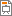 otkrytyy_ur ok_russkog o_yazyka._ prezentaciy a..pptxНаписать заметку в газету414243Что такое причастиеИзучения нового мате- риала.Анализ примеров,индивидуальная работа, работа в группах, в парахФормирование представления о лингвистическом понятии «причастие» Уметь определять причастие по его основным признакам и типичным суффиксам.Уметь объяснять, какие языковые признаки глагола и прилагательного свойственны причастию.Уметь отличать причастия и прилагательные по их семантическим признакам.1.Умение определять цель предстоящей учебной деятельности2.Умение искать и выделять новую информацию3. Умение работать по словообразовательным моделям4.Умение корректировать свою деятельность.5. Умение договариваться и приходить к общему решению в совместной деятельности.https://resh.edu. ru/subject/lesso n/2648/main/ Причастиекак часть ре- чиУпражне- ния4445Причастный оборотИзучения нового мате- риала.Анализ примеров,индивидуальная работа, работа в группах, в парахФормирование представления о лингвистическом понятии «Причастный оборот» 1.Уметь определять языковые признаки причастного оборота и различать определяемое слово и зависимые от причастия слова.2.Уметь правильно употреблять знаки препинания в предложениях с причастным оборотом.1.Умение определять цель предстоящей учебной деятельности2.Умение искать и выделять новую информацию3. Умение работать по словообразовательным моделям4.Умение корректировать свою деятельность.5. Умение договариваться и приходить к общему решению в совместной деятельности.https://resh.ed u.ru/subject/le sson/2647/mai n/Причастный оборотУпражне- ния46474849Образование причастий. Действительные и страдательные причастия.Изучения нового мате- риала.Анализ примеров,индивидуальная работа, работа в группах, в парахФормирование понятия о том, какие смысловые и структурные изменения происходят при присоединении к исходной части слова словообразующего аффикса1.Умение различать действительные и страдательные причастия, согласно их смысловым, структурным и грамматическим различиям.2. Умение по суффиксу определять морфологические признаки причастия и особенности его образования (спряжение глагола, возвратность и другие признаки)3.Умение объяснять правописание суффикса причастия в зависимости от его грамматических признаков1.Умение определять цель предстоящей учебной деятельности2.Умение искать и выделять новую информацию3. Умение работать по словообразовательным моделям4.Умение корректировать свою деятельность.5. Умение договариваться и приходить к общему решению в совместной деятельности.Упражне- ния5051..Морфологический разбор причастийИзучения нового мате- риала.Закрепление знаний о грамматических особенностях причастия. Морфологический разбор причастия.Упражне- ния5253Синтаксическая роль полных и кратких причастийИзучения нового мате- риала.Анализ примеров,индивидуальная работа, работа в группах, в парахФормирование представления о различиях полных и кратких причастий1.Осознание сходства и различия полных и кратких причастий.2.Умение определять синтаксическую роль полных и кратких причастий.3.Умение,используя орфоэпический словарик, определять правильное произношение полных и кратких причастийУпражне- ния545556Буквы н — ннв причастияхИзучения нового мате- риала.Анализ примеров,индивидуальная работа, работа в группах, в парахФормирование навыков правильного написания буквы н — ннв причастиях1.Умение опознавать причастие, отличая его от имени прилагательного 2.Умение на практике применять орфографическое правило о правописании н-нн в причастиях3.Умение различать полную и краткую форму причастий для выбора правильного написания причастийУпражне- ния5758Слитное и раздельное написание не с причастиямиИзучения нового мате- риала.Анализ примеров,индивидуальная работа, работа в группах, в парах.Формирование навыков правильного написания не с причастиями1.Умение определять зависимые от причастия слова и разграничивать полную и краткую формы причастий.2. Умение на практике применять орфографическое правило о правописании не с причастиями1.Умение применять приобретенные знания, умения и навыки на практике.2. Умение работать по плану (выполнение различных видов разбора)3. Соблюдение основных орфографических и пунктуационных норм в устной и письменной речи.4.Умение работать самостоятельноУпражне- ния5960Контрольная работа  по морфологии по теме «Причастие».Анализ к.р.Контроль знаний,умений и навыков.Проверка Контроль знаний,умений и навыков.знаний и уменийФормирование способности учащихся к осуществлению контрольной функции. Контроль над усвоением темы «Причастие»1.Умение применять приобретенные знания, умения и навыки на практике.2. Умение работать по плану (выполнение различных видов разбора)3. Соблюдение основных орфографических и пунктуационных норм в устной и письменной речи.4.Умение работать самостоятельноКонтроль знаний,умений и навыков.61Урок развития речи. Рассужде- ние - размыш- лениеУсвое- ние но-вых зна- нийЗнать особенности разных типов текстов -сочинение- рассуждения и сочинения – размышления. Знать структуру сочинения- рассужде- ния. Уметь выстраивать систему доказательств.1.Умение применять приобретенные знания, умения и навыки на практике.2. Умение работать по плану (выполнение различных видов разбора)3. Соблюдение основных орфографических и пунктуационных норм в устной и письменной речи.4.Умение работать самостоятельно62Урок развития речи. Рассужде- ние - размыш- лениеУрокразвития речиУметь самостоятельно писать сочинение- рассуждение на заданную тему; связно и последовательно излагать свои мысли1.Умение применять приобретенные знания, умения и навыки на практике.2. Умение работать по плану (выполнение различных видов разбора)3. Соблюдение основных орфографических и пунктуационных норм в устной и письменной речи.4.Умение работать самостоятельно63Урок развития речи.Изложение.Урокразвития    речиУметь определять тему и основную мысль текста, составлять его план; писать изложение, сохраняя структуру текста и авторский стиль.1.Умение применять приобретенные знания, умения и навыки на практике.2. Умение работать по плану (выполнение различных видов разбора)3. Соблюдение основных орфографических и пунктуационных норм в устной и письменной речи.4.Умение работать самостоятельно64. Что такое деепричастие.Анализ примеров,индивидуальная работа, работа в группах, в парахФормирование представления о лингвистическом понятии «деепричастие». 1.Умение опознавать деепричастие по значению, вопросу, типичным суффиксам и морфологическим признакам2.Умение отличать причастия от деепричастия.3.Умение объяснять, какие языковые признаки глагола и наречия свойственны деепричастию и определять глагол, от которого образовано деепричастие.65Деепричастный оборот.1.Умение формирования деепричастного оборота.2.Умение определять границы деепричастного оборота.3.Умение различать деепричастия и наречия, фразеологизмы.Знать определение деепричастного оборота; что в предложении дее- причастный оборот является одним членом предложения (обстоя- тельством6667Правописание не с деепричастиямиАнализ примеров,индивидуальная работа, работа в группах, в парахФормирование навыков правильного написания не с деепричастиями. 1.Умение на практике применять правило о правописании не с деепричастиями2.Осознание общности правил правописания не с глаголами и деепричастиями68697071Образование деепричастий. Деепричастия несовершенного и совершенного вида.Формирование представления о способах образования деепричастий и о лингвистическом понятии «вид деепричастия» .1.Умение разграничивать смысловые, структурные и грамматические различия деепричастий совершенного и несовершенного вида. 2. Умение по суффиксу определять морфологические признаки деепричастия и особенности его образования.3. Умение различать причастия и деепричастия, а также умение отличать деепричастия от других частей речи72737475Употребление причастий и деепричастийФормирование представления о роли причастий и деепричастий в текстах различных стилей 1.Понимание роли причастий в текстах разных стилей для достижения точности, информативности и выразительности речи2.Умение видеть переход некоторых причастий в разряд прилагательных и использовать эти слова в составе фразеологических оборотов.3.Умение правильно употреблять в речи однокоренные слова типа висящий -висячий, горячий- горящий.4.Умение выполнять анализ художественного текста, выявляя особенности употребления в нём причастий и деепричастий..7677Произношение причастий и деепричастийФормирование умения правильного произношения причастий и деепричастий. 1.Овладение нормами произношения глаголов прошедшего времени, полных и кратких причастий страдательного залога прошедшего времени.2.Совершенствование умений выразительно читать художественные тексты с соблюдением норм орфоэпии и использовать орфоэпический словарь для определения правильного произношения слов ,выполнять орфоэпический разбор.https://resh.ed u.ru/subject/le sson/2272/mai n/Обобщение по теме «Причас- тие»787980Орфография и пунктуация.Обобщение по теме «Причастие» и «Деепричастие»Обоб- щение и закреп- лениеПрактиче- ская ,самостоя- тельнаяЗнать характеристику деепричастия по значению, признаки глагола и наречия у деепричастия, синтаксическую роль деепричастия в предложении; знать, что основное и добавочное действия, обозна-ченные глаголом-сказуемым и деепричастием, относятся к одному и тому же лицу (предмету).Уметь находить слова, обозначающие основные и добавочные дей- ствия, в предложениях; определять синтаксическую роль дееприча- стия; находить и исправлять ошибки в употреблении деепричастий; определять вид деепричастий.Знать определение деепричастного оборота; что в предложении дее- причастный оборот является одним членом предложения (обстоя- тельствомhttps://resh.edu. ru/subject/lesso n/1511/main/Сопоставле- ние, диффе- ренциация яв- лений.https://res h.edu.ru/s ubject/less on/1505/m ain/81Контрольная работа по теме«Морфология.Причастие и деепричастие».Урок контро- ля	зна- нийИндивиду- альнаяУметь писать текст под диктовку и выполнять грамматическое за- дание к немуДиктант с граммати- ческим заданием82Анализ кон- трольной рабо- ты.Урок коррек-ции зна- нийИндивиду- альнаяУметь выполнять работу над ошибками, допущенными в контроль- ном диктанте и грамматическом задании к нему.Владение различнымиформами са- моконтроля.Работанад ошиб- ками83Урок развития речи. Описание состояния че- ловекаЗнать об описании как о смысловом типе текста; особенности опи- сания состояния человека: структуру текста, языковые особенности (в том числе специальные «портретные слова»).Уметь находить элементы описания внешности человека в тексте (в том числе «портретные слова»); определять роль описания отдель- ных элементов состояния человека для передачи особенностей егохарактера; различать официально-деловой и художественный стили описания человека.Формирова- ние	умений подбиратьаргументы, анализиро-вать,	сопос- тавлятьСочине- ние - оти- сание84Предлог как часть речи. Разряды предло- говУрок изуче- ния но- вогоматер.Фронталь- наяЗнать особенности самостоятельных и служебных частей речи.Уметь различать самостоятельные и служебные части речи; диффе- ренцировать служебные части речи; различать предлоги, выписы- вать словосочетания с предлогами, производить морфологический анализ предлога.Составление на	основе текста табли- цы.https://resh.ed u.ru/subject/le sson/2633/mai n/85Употребление предлогов.	Од- нозначные		и многозначные предлогиУрок изуче- ния но- вогомате- риалаРабота	в парахЗнать особенности однозначных и многозначных предлогов, значе- ние и условия употребления предлогов.Уметь употреблять однозначные и многозначные предлоги, состав- лять словосочетания с предлогами, исправлять недочеты в употреб- лении предлогов.Презентация учителя http://prezentacii.c om/po_russkomu_ yaziku/page/286Непроизводные и	производные предлоги.Урок изуче- ния но- вогомате- риалаФронталь- наяЗнать непроизводные и производные предлоги, способ образования производных предлогов.Уметь распознавать производные и непроизводные предлоги, диф- ференцировать словосочетания с различными предлогами; анализи- ровать производные предлоги по их происхождению; исправлятьнеправильное употребление предлогов.Работа	с таблицей87Правописание производных предлоговУрок изуче- ния но- вогомате- риалаФронталь- наяЗнать правило слитного и раздельного написания производных предлогов.Уметь применять правило слитного и раздельного написания про- изводных предлогов; выписывать словосочетания с предлогамиТест88Правописание производных предлоговУрок изуче- ния но- вогомате- риалаЗнать правило слитного и раздельного написания производных предлогов.Уметь применять правило слитного и раздельного написания про- изводных предлогов; выписывать словосочетания с предлогами.89Слитное и раз- дельное написа- ние предлогов.Урок изуче- ния но- вогомате- риалаФронталь- наяЗнать правило слитного и раздельного написания производных предлогов.Уметь применять правило слитного и раздельного написания про- изводных предлогов; выписывать словосочетания с предлогамиВладение компонента- ми	доказа- тельства.https://resh.ed u.ru/subject/le sson/2262/mai n/9091Проверочная работа по теме«Правописание производных предлогов»Работа над ошибками.Урок закреп- ления знанийРабота	в парахЗнать теоретический материал, уметь писать под диктовку и выпол- нять грамматические задания к диктантуФормирова- ние	умений подбиратьаргументы, анализиро-вать,	сопос- тавлятьhttps://resh.ed u.ru/subject/le sson/2630/mai n/повторение по	теме«Предлог»Прове- рочная работа92Употребление предлогов в речиУрок изуче- ния но- вогомате- риалаФронталь- наяЗнать простые и составные предлоги, словосочетания с простыми и составными предлогами; алгоритм морфологического разбора предлога. Знать способы согласования предлогов с существитель- нымиФормирова- ние	умений подбиратьаргументы, анализиро-вать,	сопос- тавлятьhttp://prezenta cii.com/po_rus skomu_yaziku/page/2Работа	с таблицей, словар- ный дик- тант93Употребление предлогов в речиУрок изуче- ния но- вогомате- риалаРабота	в парахУметь правильно использовать предлоги в речи в зависимости от их значения, создавать текст с использованием  предлоговПодбор	и группировка материалов по	опреде- ленной теме.http://prezenta cii.com/po_rus skomu_yaziku/page/2/Словарно- орфогра- фическая работа94Употребление предлогов в речиУрокобобще- нияГрупповаяУметь редактировать готовый текст и исправлять грамматические ошибкиhttps://resh.ed u.ru/subject/le sson/2632/mai n/95Контрольная работа по теме «Предлог»Знать теоретический материал, уметь писать под диктовку и выпол- нять грамматические задания к диктанту.96Работа над ошибками.Уметь выполнять работу над ошибками, допущенными в контроль- ной работе.97Развитие речи. Порядок слов в монологической речиУрокразвития речиОт чего зависит порядок слов в предложениях текста? Способы свя- зи предложений в тексте. Последовательное соединение предложе- ний. Параллельное соединение предложенийhttps://nsportal.ru/shkola/russ kiy- yazyk/library/ 2015/02/12/po ryadok-slov-v- spokoynoy- monologiches koy-rechihttp://www.m yshared.ru/slid e/126734/98Развитие речи.Обратныйпорядок слов для усиления эмоциональност и Урокразвития речиИнверсия – обратный порядок слов в предложении.Инверсия влияет на интонационную характеристику текста, на его эмоциональный строй.Инверсия является одним из важнейших средств интонационно – стилистического выделения слов и сочетаний Она состоит в поста- новке слов на синтаксически необычное для них место. Особое зна- чение инверсия приобретает в стихотворной речи, т.к. выполняет и рифообразующую функциюВыбор	наи- более рацио- нальной		по- следователь- ности дейст- вий по вы- полнениюучебной	за- дачи.https://nsportal.ru/shkola/russ kiy- yazyk/library/ 2015/02/12/po ryadok-slov-v- spokoynoy- monologiches koy-rechihttp://www.m yshared.ru/slid e/126734/99Развитие речи.Обратныйпорядок слов для усиления эмоциональност и иУрокразвития речиФронталь- наяУметь характеризовать порядок слов в предложенных предложени- ях.Формировать умение использовать инверсию в речи. Развивать образное, ассоциативное мышление.Выбор	наи- более рацио- нальной		по- следователь- ности дейст- вий по вы- полнениюучебной	за- дачи.http://prezenta cii.com/po_rus skomu_yaziku/page/2100Союз как часть речи.Урокразвития речиИндивиду- альнаяЗнать особенности союза как служебной части речи.Уметь определять союз как часть речи; производить морфологиче- ский анализ союза; выделять союзы в тексте, классифицировать союзы, определять основную мысль и стиль текста.Владение разнымиформами из- ложениятекст.Презентация https://resh.ed u.ru/subject/le sson/2261/star t/Памятка101Союзы сочини- тельные и под- чинительные.Урок изуче- ния но- вогомате- риалаЗнать классификацию союзов по значению.Уметь опознавать разные по значению союзы, составлять предло- жения по схемам, используя разные союзы; выделять однородные члены предложения и основы предложений; определять тип и стиль текста.Анализ явле- ния, работа по алгоритму.https://resh.ed u.ru/subject/le sson/2629/mai n/Зачетная работа102Разряды сочини- тельных союзов по значению.Урок изуче- ния но- вогомате- риалаФронталь- наяЗнать классификацию союзов по значению.Уметь опознавать разные по значению союзы, составлять предло- жения по схемам, используя разные союзы; выделять однородные члены предложения и основы предложений; определять тип и стиль текста.Составление на	основе текста табли- цы.https://resh.ed u.ru/subject/le sson/2628/mai n/ https://resh.ed u.ru/subject/le sson/2627/mai n/103Подчинительные союзы. Разряды союзов.Урок изуче- ния но- вогомате- риалаРабота	в парахЗнать классификацию подчинительных союзов по значению; алго- ритм морфологического разбора союза.Уметь опознавать разные по значению подчинительные союзы, со- ставлять сложноподчиненные предложения из данных простых, составлять сложные предложения по схемам,.Владение компонента- ми	доказа- тельства.http://prezenta cii.com/po_rus skomu_yaziku/page/2104Запятая между простыми пред- ложениями в союзном слож- ном предложе-нии.Урок изуче- ния но- вогомате- риалаФронталь- наяЗнать классификацию союзов по значению.Уметь опознавать разные по значению союзы, составлять предло- жения по схемам, используя разные союзы; выделять однородные члены предложения и основы предложений; определять тип и стиль текстаОперирова- ние понятия- ми,	сужде- ниями.https://resh.ed u.ru/subject/le sson/2625/mai n/Упражне- ние105Запятая между простыми пред- ложениями в союзном слож-ном предложе- нии.Урок изуче- ния но- вогомате- риалаФронталь- наяЗнать классификацию союзов по значению.Уметь опознавать разные по значению союзы, составлять предло- жения по схемам, используя разные союзы; выделять однородные члены предложения и основы предложений; определять тип и стиль текстаОперирова- ние понятия- ми,	сужде- ниями.Словар- ный дик- тант106Простые и со- ставные союзы.Урок изуче- ния но- вогомате- риалаГрупповаяЗнать классификацию союзов по значению.Уметь опознавать разные по значению союзы, составлять предло- жения по схемам, используя разные союзы; выделять однородные члены предложения и основы предложений; определять тип и стиль текстаПрезентация учителя107Подчинительные союзы. Морфо- логический раз- бор союзов.Урок раз витияречиИндивиду- альнаяЗнать классификацию подчинительных союзов по значению; алго- ритм морфологического разбора союза.Уметь опознавать разные по значению подчинительные союзы, со- ставлять сложноподчиненные предложения из данных простых, составлять сложные предложения по схемам, выполнять морфоло-гический разбор союзовСоздание тек- стов различ- ных типов.Подроб- ное изло- жение108Слитное написа- ние	союзов ТАКЖЕ, ТОЖЕ, ЧТОБЫ.Урок изуче- ния но- вогомате- риалаФронталь- наяЗнать правило написания союзов.Уметь применять орфографическое правило написания союзов ТОЖЕ, ТАКЖЕ, ЧТОБЫ, отличать союзы от наречий с частицей (ТО ЖЕ, ТАК ЖЕ, ЧТО БЫ); определять стиль текста, расставлять знаки препинания в простом и сложном предложении..Подбор	и группировка материалов по определенной теме.http://prezentacii.c om/po_russkomu_ yaziku/page/2Словарная работа109Слитное написа- ние	союзов ТАКЖЕ, ТОЖЕ, ЧТОБЫ.ГрупповаяЗнать правило написания союзов.Уметь применять орфографическое правило написания союзов ТОЖЕ, ТАКЖЕ, ЧТОБЫ, отличать союзы от наречий с частицей (ТО ЖЕ, ТАК ЖЕ, ЧТО БЫ); определять стиль текста, расставлять знаки препинания в простом и сложном предложении..Владение различнымиформами са- моконтроля.https://resh.ed u.ru/subject/le sson/2624/mai n/Преду- преди- тельный диктант110111112Употреблениесоюзов в про- стом и сложном предложенииУрокобобще- ния иповто- рения изучен- ногомате- риалаИндивиду- альная.Знать классификацию союзов по значению.Уметь опознавать разные по значению союзы, составлять предло- жения по схемам, используя разные союзы; выделять однородные члены предложения и основы предложений; определять тип и стиль текстаКлассифика- ция	инфор- мации.https://resh.ed u.ru/subject/le sson/2623/mai n/Тест113114Проверочная работа по теме«Пунктуация в простом и слож- ном    предложе-нии».Работа над ошибками.Урок контро- ля	зна- нийИндивиду- альнаяУметь записывать текст, расставляя знаки препинания и выполняя грамматическое задание к немуСамопровер- ка.Диктант115Развитие	ре- чи.Описаниевнешности чело- века.Урокразвития речиФронталь- наяЗнать об описании как о смысловом типе текста; особенности опи- сания внешности человека: структуру текста, языковые особенно- сти (в том числе специальные «портретные слова»).Уметь находить элементы описания внешности человека в тексте (в том числе «портретные слова»); определять роль описания отдель- ных элементов внешности человека для передачи особенностей его характера; различать официально-деловой и художественный стили описания человека.Формирование умений подби- рать аргумен- ты, анализиро- вать, сопостав- лятьhttps://nsportal.ru/shkola/russ kiy- yazyk/library/ 2017/01/12/pr ezentatsiya- urok-razvitiya- rechi-v-7- klasse- opisanie-0Упражне- ния116Развитие ре- чи.Сочинение«Человек, кото- рый мне нравит- ся».Урокразвития речиГрупповаяЗнать об описании как о смысловом типе текста; особенности опи- сания внешности человека: структуру текста, языковые особенно- сти (в том числе специальные «портретные слова»).Уметь находить элементы описания внешности человека в тексте (в том числе «портретные слова»); определять роль описания отдель- ных элементов внешности человека для передачи особенностей его характера; различать официально-деловой и художественный стили описания человека.Формирование умений подби- рать аргумен- ты, анализиро- вать, сопостав- лятьhttps://nsportal.ru/shkola/russ kiy- yazyk/library/ 2017/01/12/pr ezentatsiya- urok-razvitiya- rechi-v-7- klasse- opisanie-0Сочине- ние117Частица	как часть речи.Урок изуче- ния но- вогомате- риалаФронталь- наяЗнать особенности частицы как части речи.Уметь выделять частицы в тексте, определять значение частиц в предложении; доказывать частеречную принадлежность слов.Проведение разных видов сравнения.Презентация учителя https://resh.ed u.ru/subject/le sson/2259/mai n/Прове- рочная работа118Разряды частиц. Формообразую- щие частицы.Урок изуче- ния но- вогомате- риалаФронталь- наяЗнать разряды частиц по значению, употреблению и строению.Уметь распознавать разряды частиц по значению, употреблению и строению, составлять и записывать рассказ по рисункам; озаглавли- вать текст, определять стиль речи.Подбор	и группировка материалов по	опреде- ленной теме.https://resh.ed u.ru/subject/le sson/2622/mai n/Работа	с таблицами119Смыслоразличи- тельные части- цы.Урок изуче- ния но- вогомате- риалаГрупповаяЗнать разряды частиц.Уметь определять, какому слову или какой части текста частицы придают смысловые оттенки (вопрос, восклицание, указание, со- мнение уточнение и т.д.); выделять смысловые частицы, произво- дить замены частиц; создавать текст-инструкцию.Владение различнымиформами са- моконтроля.https://resh.ed u.ru/subject/le sson/2258/mai n/Текущий контроль120Раздельное и дефисное напи- сание частиц. Морфологиче-ский разбор час- тицыУрок изуче- ния но- вогомате- риалаРабота	в парахЗнать правило раздельного и дефисного написания частиц.Уметь применять правило раздельного и дефисного написания час- тиц, составлять предложения с частицами.Оперирова- ние понятия- ми,	сужде- ниями.https://resh.ed u.ru/subject/le sson/2257/mai n/Текущий контроль121Отрицательные частицы НЕ и НИ.Урок контро- ля	зна- нийИндивиду- альнаяУметь записывать текст, расставляя знаки препинания и выполняя грамматическое задание к немуВладение различнымиформами са- моконтроля.https://resh.ed u.ru/subject/le sson/2621/mai n/Прове- рочнаяработа	с граммати- ческим заданием122Различение час- тицы и пристав-ки НЕ.Уметь записывать текст, расставляя знаки препинания и выполняя грамматическое задание к нему.123Частица НИ, приставка НИ, союз НИ-НИУрок изуче- ния но- вогомате- риалаФронталь- наяЗнать отрицательные частицы НЕ и НИ, приставки НЕ- и НИ-.Уметь дифференцировать НЕ и НИ как частицы и приставки, под- бирать частицы с отрицательным значением; составлять словосоче- тания и предложения с частицамиАнализ явле- ния, работа по алгоритму.https://resh.ed u.ru/subject/le sson/2620/mai n/Текущий контроль124Употребление частиц в речиУрок изуче- ния но- вогомате- риалаИндивиду- альнаяЗнать отличие частиц, приставок, союзов.Уметь опознавать частицу, приставку, союз в упражнениях; обозна- чать изученные орфограммы; составлять сложные предложения с наречиями, местоимениями, частицами.Анализ явле- ния, работа по алгоритму.https://resh.ed u.ru/subject/le sson/2620/mai n/Прове- рочный диктант125Повторение изу- ченного мате- риала о части- цах.Урокобобще- ния	и система- тизациизнанийИндивиду- альнаяЗнать теоретический материал, изученный на предыдущих уроках. Уметь находить частицы; правильно писать слова с изученными орфограммами; выполнять морфологический разбор частиц, со- ставлять сложные предложения, решать тестовые задания.Классифика- ция	инфор- мации.https://resh.ed u.ru/subject/le sson/2619/mai n/Тест	или провероч- ная работа126Произношение предлогов, сою- зов, частицУрок изуче- ния но- вогомате- риалаФронталь- наяЗнать орфоэпические нормы произношения предлогов, союзов и частицПрезентация учителя127Тест	по	теме«Служебные части речи».Урок изуче- ния но- вогомате- риалаРабота	в парахЗнать теоретический материал, изученный на предыдущих уроках. Уметь находить предлоги и союзы в текстах; правильно писать сло- ва с изученными орфограммами; выполнять морфологический раз- бор предлогов и союзов,частиц: исправлять ошибки в употреблении предлогов; составлять сложные предложенияКлассифика- ция	инфор- мацииТекущий контроль128Междометие как часть речи.Урок изуче- ния но- вогомате- риалаГрупповаяЗнать грамматические особенности междометий.Уметь дифференцировать междометия в предложениях, опознавать междометия, употребленные в значении других частей речи; рас- ставлять знаки препинания при междометиях.Знать грамматические особенности междометий.Уметь дифференцировать междометия в предложениях, опознавать междометия, употребленные в значении других частей речи; рас- ставлять знаки препинания при междометиях.Знать грамматические особенности междометий.Уметь дифференцировать междометия в предложениях, опознавать междометия, употребленные в значении других частей речи; рас- ставлять знаки препинания при междометиях.Классифика- ция	инфор- мации.https://resh.ed u.ru/subject/le sson/2618/mai n/129Дефис в междо- метиях. Знаки препинания при междометияхУрок изуче- ния но- вогомате- риалаГрупповаяЗнать грамматические особенности междометий.Уметь дифференцировать междометия в предложениях, опознавать междометия, употребленные в значении других частей речи; рас- ставлять знаки препинания при междометиях.Знать грамматические особенности междометий.Уметь дифференцировать междометия в предложениях, опознавать междометия, употребленные в значении других частей речи; рас- ставлять знаки препинания при междометиях.Знать грамматические особенности междометий.Уметь дифференцировать междометия в предложениях, опознавать междометия, употребленные в значении других частей речи; рас- ставлять знаки препинания при междометиях.Классифика- ция	инфор- мации.Ком- плексный анализтекста130Омонимия слов разных частей речиУрок изуче- ния но- вогомате- риалаИндивиду- альнаяПонимание понятий «омонимы (их виды), синонимы, антонимы». Умение различать яз. единицы с точки зрения их значения.Понимание понятий «омонимы (их виды), синонимы, антонимы». Умение различать яз. единицы с точки зрения их значения.Понимание понятий «омонимы (их виды), синонимы, антонимы». Умение различать яз. единицы с точки зрения их значения.Оперирова- ние понятия- ми,	сужде- ниями.131Омонимия слов разных частей речиУрок изуче- ния но- вогомате- риалаФронталь- наяПонимание понятий «омонимы (их виды), синонимы, антонимы». Умение различать яз. единицы с точки зрения их значения.Понимание понятий «омонимы (их виды), синонимы, антонимы». Умение различать яз. единицы с точки зрения их значения.Понимание понятий «омонимы (их виды), синонимы, антонимы». Умение различать яз. единицы с точки зрения их значения.http://prezentacii.co m/po_russkomu_yaz iku/page/2/132Урок развития речи. Характе- ристика челове- ка. СочинениеУрок изуче- ния но- вогомате- риалаФронталь- наяУмение создавать связный текст-описаниеУмение создавать связный текст-описаниеУмение создавать связный текст-описаниеСочинени133Подготовка	к контрольномудиктанту за курс седьмого класса.Урокобщения и систе- матиза-ции зна- нийГрупповаяЗнать материал за курс седьмого класса.Уметь определять части речи, в том числе производные, определять их грамматические признаки, выполнять морфологический разбор, расставлять знаки препинанияЗнать материал за курс седьмого класса.Уметь определять части речи, в том числе производные, определять их грамматические признаки, выполнять морфологический разбор, расставлять знаки препинанияЗнать материал за курс седьмого класса.Уметь определять части речи, в том числе производные, определять их грамматические признаки, выполнять морфологический разбор, расставлять знаки препинанияВладение компонента- ми	доказа- тельства.134Контрольныйдиктант за курс седьмого классаУрок контро-ля	зна- нийИндивиду- альнаяЗнать теоретический материал, изученный на предыдущих урокахВладение компонента-ми	доказа- тельства.134Контрольныйдиктант за курс седьмого классаУрок контро-ля	зна- нийИндивиду- альнаяУметь писать текст под диктовку и выполнять грамматическое за- дание к немуУметь писать текст под диктовку и выполнять грамматическое за- дание к немуУметь писать текст под диктовку и выполнять грамматическое за- дание к немуВладение компонента-ми	доказа- тельства.135Разделы науки о русском языке. Фонетика и гра-Обоб- щающий урокИндивиду- альнаяЗнать теоретический материал по теме урока, изученный в 7 классе, терминологию.Уметь применять на практике изученные правила.Знать теоретический материал по теме урока, изученный в 7 классе, терминологию.Уметь применять на практике изученные правила.Знать теоретический материал по теме урока, изученный в 7 классе, терминологию.Уметь применять на практике изученные правила.https://resh.ed u.ru/subject/le sson/573/Упражне- ниефика. Лексика  иУметь составлять текст из указанных предложений, определятьУметь составлять текст из указанных предложений, определятьhttps://resh.edфразеология.средства связи предложений в тексте; доказывать принадлежность ксредства связи предложений в тексте; доказывать принадлежность кu.ru/subject/leтексту данной группы предложений; определять тип текста, дока-тексту данной группы предложений; определять тип текста, дока-sson/2279/maiзывать принадлежность текста к названному типу; делить текст называть принадлежность текста к названному типу; делить текст наn/абзацы; озаглавливать текстЗнать определение текста, название наименьшей части текста, сред- ства связи предложений в тексте, определение абзаца; смысловые типы текстов.абзацы; озаглавливать текстЗнать определение текста, название наименьшей части текста, сред- ства связи предложений в тексте, определение абзаца; смысловые типы текстов.136Обобщение и повторение изу- ченного.Текст.Стили речи.Урок контро- ля	зна- нийИндивиду- альнаяабзацы; озаглавливать текстЗнать определение текста, название наименьшей части текста, сред- ства связи предложений в тексте, определение абзаца; смысловые типы текстов.абзацы; озаглавливать текстЗнать определение текста, название наименьшей части текста, сред- ства связи предложений в тексте, определение абзаца; смысловые типы текстов.ДиктантДиктант